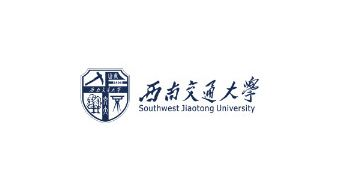 地球科学与环境工程学院班团干部工作指导手册共青团西南交通大学地球科学与环境工程学院委员会2019年11月为了深入推进 “班级团支部与班委会一体化运行”建设工作，提升基层团组织的活力和凝集力，强化班委、团支部协同作用力，指导班团组织干部工作，学院团委在原有班、团干部职能基础上进行整合，编写本班团干部手册。一、班团干部设置原则团支部委员会设置：书记、副书记、组织、宣传文体委员；班级委员会设置：班长、学习委员、权益与生活委员、心理与实践创新委员。自2018级本科开始实行“团支部书记兼任班长”或者“班长兼任团支部副书记”工作模式，其他委员也可在支委会和班委会兼任，一人最多兼二职；2018级之前年级建议实施，不做强制要求。班团干部每届任期一年。任期满应召开班团大会换届选举。二、工作职责团支部是班集体建设的政治核心，主要职责包括但不限于思想引领、团建团务、推优入党、志愿服务、社会实践、权益维护、网络宣传等。班委会作为学生的自我管理组织，其主要职能聚焦于日常管理、学风建设、文化体育、心理健康等。经调整后的班团干部职能如下：2.1团支部书记主持团支部的全面工作，落实“三会两制一课”。1、及时传达上级团组织和学院团委的指示精神，制定各项工作计划和总结；2、定期主持召开团支部委员会和团支部团员大会；3、组织支委成员进行理论学习，抓好支委的自身建设；4、负责开展团员的日常教育工作，关心团员的思想、工作和学习，及时了解和掌握团员的思想动态；5、负责团支部“推优入党”工作，团员教育评议工作；6、负责组织开展主题团日活动；7、负责班团“第二、三课堂”相关工作。2.2班长协助团支部书记开展团的日常工作。1、按照辅导员要求负责班务工作；2、协助书记做好团员的日常教育工作；3、负责开展班团各项活动；4、开展班风学风建设工作。2.3组织委员1、组织开展主题团日活动；2、组织团员参加团课学习；3、负责团员团籍的注册管理、团情统计、团费收缴、团员组织、发展团员、关系转接等；4、负责填写团支部工作手册，团支部各类文件的收发、整理以及保存；5、协助书记完成“推优入党”等工作。2.4宣传文体委员1、负责开展支部网上阵地建设工作，负责班级微博、微信等自媒体的运营管理，完成团支部会议、活动的新闻宣传等工作；2、协助书记团员教育评议工作；3、协助书记开展思想引领工作和团员的日常教育工作；4、及时传达上级指示精神，按时按量按要求完成上级任务；5、积极组织班级同学参加院校级文体活动；6、文体委员个人积极主动参加院校级文体活动；7、定期组织班级社会实践活动；8、按要求联系并参加志愿服务；9、按需求并高质量完成班级活动的新闻撰写工作；10、按需求并高质量完成班级活动的新闻摄影工作。2.5学习委员1、组织开展团支部学风建设工作；2、引导和督促团员进行“第二、三课堂”的学习；3、配合本班级优选课教师完成日常学习管理工作；4、安排学习活动（如专业讲座、经典阅读、科创竞赛以及经验交流等）；5.基本掌握本班同学的学习情况并及时做出正确有效的引导。2.6权益与生活委员1、关心团员的思想和生活，及时了解、收集学生对学校生活服务各方面的意见和建议，了解广大团员的权益述求；2、开展团员青年困难帮扶工作（如生活帮扶、学习帮扶以及心理疏导等）；3、对接学生会和上级团组织做好团员的合理述求反映工作，维护团员的正当权益；4、班费的收支管理；5、管理班级寝室；6、做好节假日团员联系工作。2.7心理与实践创新委员1、大一纳入学院就业指导中心管理，负责日常活动与学院就业管理工作；大二负责企航计划与生涯意识探索；大三负责组织招聘会与职业素养提升；大四负责就业管理与就业白皮书编辑。2、组织开展班级就业指导活动，提供就业与创新创业信息咨询；3、开展班级就业引导与实践活动及就业协议签订等全过程培训；4、开展重点学生（就业困难、少数民族及升学出境）就业与实践创新帮扶工作；5、关心关注班级困难学生及协助老师适当开展心理辅导；6、组织参与各类科创活动，开展就业与心理相关社会实践和志愿服务活动；7、宣传普及大学生心理知识；8、负责收集本班同学的心理健康信息；9、 帮助有心理困惑的同学，配合相关单位开展的心理健康教育系列工作等。三、工作考核3.1考核方式考核方式由分值方式考核，具体为下式：F=M1*M2*M3*M4*A                  （式3-1）A：原有岗位基础分。M1：自身学习情况。本学期平均分进入专业前40%系数为1，非前40%系数为0.9；M2：团队获奖情况。班集体获校级集体荣誉（特色班集体、先进班集体及忠忱班集体、校级示范团支部等），班团干部此项系数为1.25；获院级集体荣誉（院级十佳团支部等）此项系数为1.2；无集体荣誉此项系数为1；M3：支部内民主评议。根据班团干部职能设置一系列评价标准，供支部内成员参考打分。班团干部支部内民主评议平均分4.85及以上分系数为1.2，均分4.25以上4.85以下系数为1，低于4.25系数为0.8；M4：辅导员评价。由各支部对应的辅导员老师对每个班委的工作情况进行评价，根据辅导员打分，3分以下系数为0.9,3分以上5分以下分系数为1,5分系数为1.1。注：由于18级班团干部职务架构发生变化，单独设立的组织委员和心理与创新实践委员暂不加入支部民主评议与辅导员评价，系数以1计入，于2019-2020学年第一学期正式加入本考核。3.2社团干部考核社团干部工作考核基础分值不变，由社团指导老师直接给定考核系数（0/0.9/1/1.1），于2019-2020学年第一学期正式加入本考核。3.3班团干部工作考核事项班团干部支部内民主评议参考内容如下：职位名称考核内容考核内容职位名称项目建议考核点说明团支部书记会议出勤有无无故缺席团支书大会、团支部内部三会等团支部书记工作传达有无及时传达上级指示精神，有无按时按量按要求完成上级任务团支部书记支部思想建设有无定期组织支部委员会、支部成员进行理论学习，有无定期完成支部团员教育评议工作团支部书记三会两制一课有无定期组织三会两制一课内容团支部书记第二、三课堂支部成员有无积极参加“第二、三课堂”班长(团支部副书记)班务是否按要求定期完成班级工作班长(团支部副书记)凝聚力班级凝聚力是否合格（活动出勤人数等）班长(团支部副书记)工作完成度是否及时上交上级所需文档班长(团支部副书记)遵规守纪是否出现打架、使用违规电器等违反校规校纪行为，是否隐瞒违反校规校纪行为班长(团支部副书记)班级活动是否有以班级名义开展过各类有意义活动班长(团支部副书记)责任感班内成员需要帮助是否积极思考解决方案组织委员团日活动是否按时按要求组织开展支部主题团日活动组织委员团课培训是否按要求组织支部成员开展团课培训，支部是否积极参加上级组织的团课培训组织委员团务管理是否定期完成支部内团务管理工作（团籍注册等）并提交报告组织委员工作手册团支部工作手册是否按时按要求填写，填写是否合格宣传文体委员支部网络阵地是否积极参与网络宣传宣传文体委员工作传达有无及时传达上级指示精神，有无按时按量按要求完成上级任务宣传文体委员支部文体活动参与有无鼓动班级同学积极参加学院或学校的文体活动，班级参与活动率不得低于50%宣传文体委员个人文体活动参与有无积极主动参加学院或学校的文体活动，参与活动率不得低于40%宣传文体委员社会实践有无定期组织班级社会实践活动，次数有无达到学期规定指标宣传文体委员志愿服务是否按要求联系并参加志愿服务并获得被帮助方认可宣传文体委员新闻管理是否按时按量按要求提交班团活动新闻宣传文体委员新闻撰写是否按时保质地完成班级活动新闻撰写工作，由地新传媒根据个人工作量、新闻质量（四要素、语句通顺、段落清晰、新闻格式等方面）进行评选宣传文体委员新闻摄影是否按时保质地完成班级活动新闻摄影工作，由地新传媒根据个人工作量、照片质量（清晰度、数量、角度等方面）进行评选学习委员工作传达有无及时传达授课老师布置的作业、是否及时交作业等学习委员班级学风建设能否有效监督班内同学出勤以及缺勤情况，进行及时提醒并定期上报学习委员班级学习情况各班每学期挂科人数是否在5人以内学习委员班级学习情况各班级均绩是否在本大类专业平均水平以上权益与生活委员班级生活管理能否积极关心同学生活情况，是否定期进行寝室检查并帮扶困难同学权益与生活委员寝室卫生检查是否对本班同学进行宿舍卫生检查权益与生活委员班费收支情况是否及时记录并清算班级班费并积极与其他班委进行沟通权益与生活委员权益问题汇报班级同学反映问题能否及时汇报上级并获得足够反馈权益与生活委员班级心理状况是否及时了解班级同学的心理状况心理与实践创新委员工作配合是否按时按要求定期组织心理讲座，或校级、院级心理讲座出勤率是否达到班级人数80％；是否能够配合组织开展学院就业指导及就业管理工作情况心理与实践创新委员工作传达提供就业与创新创业信息是否及时、准确、有针对性心理与实践创新委员工作规范班级就业协议签订等过程是否规范、有无差错、违约率及相关证件遗失率高低心理与实践创新委员工作有效性对重点学生就业帮扶是否有效，心理疏导及报告提交是否及时心理与实践创新委员活动开展班级就业引导、社会实践与志愿服务活动开展是否完整、影响力如何